1.13	根据第238号决议（WRC-15），审议为国际移动通信（IMT）的未来发展确定频段，包括为作为主要业务的移动业务做出附加划分的可能性；第4部分 – 45.5-47 GHz、47.2-50.2 GHz和50.4-52.6 GHz引言上述南部非洲发展共同体（SADC）的主管部门支持将45.5-47 GHz、47.2-50.2 GHz和50.4-52.6 GHz频段确定用于IMT。ITU-R进行的研究和提交给CPM19-2会议的研究表明，IMT和现有主要业务之间共用频谱是可行的。研究表明有足够的保护余量，而且研究中相关距离表明可以在国家层面上处理任何共用问题。各SADC主管部门一般没有使用这些频段，可以将其用于IMT。不支持47-47.2 GHz频段，因为必须保留该频段未来用于业余业务（ARS）和卫星业余业务（ARSS）。45.5-47 GHz频段（频段F）第5条频率划分第IV节 – 频率划分表
（见第2.1款）

MOD	AGL/BOT/SWZ/LSO/MDG/MWI/MAU/MOZ/NMB/COD/SEY/AFS/TZA/ZMB/ZWE/89A13A4/1#4987240-47.5 GHz理由：	各SADC主管部门支持通过《无线电规则》第5.F113f款新脚注将45.5-47 GHz频段确定用于IMT。ADD	AGL/BOT/SWZ/LSO/MDG/MWI/MAU/MOZ/NMB/COD/SEY/AFS/TZA/ZMB/ZWE/89A13A4/2#498745.F113f	45.5-47 GHz频段确定由有意实施国际移动通信（IMT）地面部分的主管部门使用。这种确定不排除已在该频段获得划分的业务的任何应用对这些频段的使用，亦未在《无线电规则》中确定优先权。第[SADC-B113-IMT 50 GHZ]号决议（WRC-19）适用。（WRC-19）理由：	各SADC主管部门支持通过一个新脚注（《无线电规则》第5.F113f款）和一项解决该频段使用问题的新决议将45.5-47 GHz频段确定用于IMT。MOD	AGL/BOT/SWZ/LSO/MDG/MWI/MAU/MOZ/NMB/COD/SEY/AFS/TZA/ZMB/ZWE/89A13A4/3#498795.553	陆地移动业务电台可以在43.5-4 GHz和66-71 GHz频段上工作，但不得对划分这些频段的空间无线电通信业务产生有害干扰（见第5.43款）。（WRC-）理由：	研究表明，IMT和各空间无线电通信业务之间共用频谱是可行的，因此可以将45.5-47 GHz频段从此脚注中删除。47.2-50.2 GHz频段（频段H）MOD	AGL/BOT/SWZ/LSO/MDG/MWI/MAU/MOZ/NMB/COD/SEY/AFS/TZA/ZMB/ZWE/89A13A4/4#4988540-47.5 GHz理由：	各SADC主管部门支持通过《无线电规则》第5.H113b款新脚注和一项解决该频段使用问题的新决议将47.2-50.2 GHz频段确定用于IMT。MOD	AGL/BOT/SWZ/LSO/MDG/MWI/MAU/MOZ/NMB/COD/SEY/AFS/TZA/ZMB/ZWE/89A13A4/5#4988647.5-51.4 GHz理由：	各SADC主管部门支持通过《无线电规则》第5.H113b款新脚注将47.2-50.2 GHz频段确定用于IMT。ADD	AGL/BOT/SWZ/LSO/MDG/MWI/MAU/MOZ/NMB/COD/SEY/AFS/TZA/ZMB/ZWE/89A13A4/6#498885.H113b	47.2-50.2 GHz频段确定由拟实施国际移动通信（IMT）地面部分的主管部门使用。这种确定不妨碍已在该频段获得划分的业务的任何应用使用这一频段，亦未在《无线电规则》中确定优先权。第[SADC-B113-IMT 50 GHZ]号决议（WRC-19）适用。（WRC-19）理由：	各SADC主管部门支持通过一个新脚注（《无线电规则》第5.H113b款）和一项解决该频段使用问题的新决议将47.2-50.2 GHz频段确定用于IMT。《无线电规则》第5.340.1款脚注规定，在50.2-50.4 GHz频段内对卫星地球探测业务（无源）和空间研究业务（无源）的划分不应对相邻频段内以主要使用条件划分的业务对该频段的使用加以不适当的限制。因此，关于移动业务对47.2-50.2 GHz频段的使用，各SADC主管部门不支持在第750号决议（WRC-15）中包括该频段的任何部分。50.4-52.6 GHz频段（频段I）MOD	AGL/BOT/SWZ/LSO/MDG/MWI/MAU/MOZ/NMB/COD/SEY/AFS/TZA/ZMB/ZWE/89A13A4/7#4989447.5-51.4 GHz理由：	各SADC主管部门支持通过《无线电规则》第5.I113b款新脚注和一项解决该频段使用问题的新决议将50.4-52.6 GHz频段确定用于IMT。MOD	AGL/BOT/SWZ/LSO/MDG/MWI/MAU/MOZ/NMB/COD/SEY/AFS/TZA/ZMB/ZWE/89A13A4/8#4989551.4-55.78 GHz理由：	各SADC主管部门支持通过《无线电规则》第5.I113b款新脚注和一项解决该频段使用问题的新决议将50.4-52.6 GHz频段确定用于IMT。ADD	AGL/BOT/SWZ/LSO/MDG/MWI/MAU/MOZ/NMB/COD/SEY/AFS/TZA/ZMB/ZWE/89A13A4/9#498975.I113b	50.4-52.6 GHz频段确定由拟实施国际移动通信（IMT）地面部分的主管部门使用。这种确定不妨碍已在该频段获得划分的业务的任何应用使用这一频段，亦未在《无线电规则》中确定优先权。第[SADC-B113-IMT 50 GHZ]号决议（WRC-19）和第750号决议（WRC-19，修订版）适用。（WRC-19）理由：	各SADC主管部门支持通过一个新脚注（《无线电规则》第5.I113b款）和一项解决该频段使用问题的新决议将50.4-52.6 GHz频段确定用于IMT。各SADC主管部门还支持修订第750号决议（WRC-15），以确保对在52.6-54.25 GHz频段内运行的EESS（无源）业务的保护。《无线电规则》第5.340.1款脚注规定，在50.2-50.4 GHz频段内对卫星地球探测业务（无源）和空间研究业务（无源）的划分不应对相邻频段内以主要使用条件划分的业务对该频段的使用加以不适当的限制。因此，关于移动业务对47.2-50.2 GHz频段的使用，各SADC主管部门不支持在第750号决议（WRC-15）中包括该频段的任何部分。各SADC主管部门支持在第750号决议（WRC-15）中51.6-52.6 GHz有源业务频段内，将基站和用户设备的发射功率分别限制在不超过–32 dB（W/200 MHz）和–28 dB（W/200 MHz）的范围内。MOD	AGL/BOT/SWZ/LSO/MDG/MWI/MAU/MOZ/NMB/COD/SEY/AFS/TZA/ZMB/ZWE/89A13A4/10#498915.338A	在1 350-1 400 MHz、1 427-1 452 MHz、22.55-23.55 GHz、30-31.3 GHz、
49.7-50.2 GHz、50.4-50.9 GHz、51.4-52.6 GHz、81-86 GHz和92-94 GHz频段，第750号决议（WRC-，修订版）适用。（WRC-）理由：	各SADC主管部门支持修订第5.338A款，以增加51.6-52.6 GHz有源频段。MOD	AGL/BOT/SWZ/LSO/MDG/MWI/MAU/MOZ/NMB/COD/SEY/AFS/TZA/ZMB/ZWE/89A13A4/11#49932第750号决议（WRC-，修订版）卫星地球探测业务（无源）和相关
有源业务间的兼容性世界无线电通信大会（），…做出决议1	在下表1-1中所列频段和业务中启用的台站的无用发射，在规定的条件下不得超出该表规定的相应限值；…表1-1理由：	各SADC主管部门支持在第750号决议（WRC-19，修订版）表1-1的有源业务频段内增加EESS（无源）保护电平，如上所示。ADD	AGL/BOT/SWZ/LSO/MDG/MWI/MAU/MOZ/NMB/COD/SEY/AFS/TZA/ZMB/ZWE/89A13A4/12#49927第[SADC-B113-IMT 50 GHZ]号新决议（WRC-19）草案45.5-47 GHz、47.5-50.2 GHz和50.4-52.6 GHz频段的国际移动通信世界无线电大会（2019年，沙姆沙伊赫），考虑到a)	国际移动通信（IMT），包括IMT-2000、IMT-Advanced和IMT-2020，旨在世界范围内提供电信业务，无需考虑地点以及网络或终端类型；b)	ITU-R正在研究IMT的演进问题；c)	频谱的充分和及时的提供以及支撑性规则条款对于实现ITU-R M.2083建议书中的目标至关重要；d)	有必要持续不断利用技术发展优势，从而提高频谱使用效率和促进对频谱的获取；e)	目前正在推进IMT系统的发展，以提供多种使用场景和诸如增强型移动宽带、大规模机器类通信、高可靠性和低时延通信等应用；f)	IMT应用的超低时延和极高比特率将要求比目前有意实施IMT的各主管部门所确定的频段中更宽的连续大段频谱；g)	高端频段诸如波长更短之类的属性会更有助于包括MIMO和波束赋形等先进天线系统的使用，以支持增强型宽带场景和应用；h)	为了实现全球漫游和规模经济效益，需要全球统一的IMT频段，注意到ITU-R M.2083建议书提供了IMT愿景 – “2020年及之后IMT未来发展的框架和总体目标”，认识到a)	确定IMT的频段并不说明在《无线电规则》中享有优先地位，且不妨碍将该频段用于已划分业务的任何应用；b)	将1区的39.5-40 GHz频段、各区的40-40.5 GHz频段、2区的40.5-42 GHz频段的空对地方向以及1区的47.5-47.9 GHz频段、1区的48.2-48.54 GHz频段、1区的49.44-50.2 GHz频段和2区的48.2-50.2 GHz频段的地对空方向确定用于卫星固定业务的高密度应用（参见第5.516B款），做出决议希望实施IMT的主管部门考虑使用第5.F113b、5.H113b和5.I113b款为IMT确定的
45.5-47 GHz、47.2-50.2 GHz和50.4-52.6 GHz频段，以及IMT地面部分统一频谱使用可带来的好处，同时考虑最新的相关ITU-R建议书，请ITU-R1	制定统一的频率安排，以促进IMT在45.5-47 GHz、47.2-50.2 GHz和50.4-52.6 GHz频段内的部署；2	在上述研究过程中继续提供指导意见，以确保IMT满足发展中国家和农村地区的电信需求；3	制定针对IMT-2020地面无线电接口的移动台站和基站的一般无用发射特性。理由：	各SADC主管部门支持此IMT决议，以解决45.5-47 GHz、47.2-50.2 GHz和
50.4-52.6 GHz频段内的IMT使用问题。______________世界无线电通信大会（WRC-19）
2019年10月28日-11月22日，埃及沙姆沙伊赫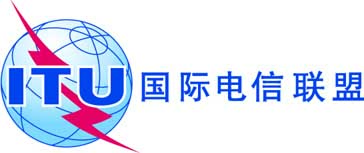 全体会议文件 89 (Add.13)(Add.4)-C2019年10月7日原文：英文安哥拉（共和国）/博茨瓦纳（共和国）/莱索托（王国）/马达加斯加（共和国）/马拉维/毛里求斯（共和国）/莫桑比克（共和国）/纳米比亚（共和国）/
刚果民主共和国/塞舌尔（共和国）/南非（共和国）/斯威士兰（王国）/
坦桑尼亚（联合共和国）/赞比亚（共和国）/津巴布韦（共和国）安哥拉（共和国）/博茨瓦纳（共和国）/莱索托（王国）/马达加斯加（共和国）/马拉维/毛里求斯（共和国）/莫桑比克（共和国）/纳米比亚（共和国）/
刚果民主共和国/塞舌尔（共和国）/南非（共和国）/斯威士兰（王国）/
坦桑尼亚（联合共和国）/赞比亚（共和国）/津巴布韦（共和国）大会工作提案大会工作提案议项1.13议项1.13划分给以下业务划分给以下业务划分给以下业务1区2区3区43.5-47	移动  5.553		卫星移动		无线电导航		卫星无线电导航				5.55443.5-47	移动  5.553		卫星移动		无线电导航		卫星无线电导航				5.55443.5-47	移动  5.553		卫星移动		无线电导航		卫星无线电导航				5.554划分给以下业务划分给以下业务划分给以下业务1区2区3区47.2-47.5	固定				卫星固定（地对空）  5.552				移动				5.552A47.2-47.5	固定				卫星固定（地对空）  5.552				移动				5.552A47.2-47.5	固定				卫星固定（地对空）  5.552				移动				5.552A划分给以下业务划分给以下业务划分给以下业务1区2区3区47.5-47.9固定卫星固定（地对空）  5.552
（空对地）  5.516B  5.554A移动47.5-47.9	固定	卫星固定（地对空）  5.552	移动47.5-47.9	固定	卫星固定（地对空）  5.552	移动47.9-48.2	固定		卫星固定（地对空）  5.552		移动		5.552A47.9-48.2	固定		卫星固定（地对空）  5.552		移动		5.552A47.9-48.2	固定		卫星固定（地对空）  5.552		移动		5.552A48.2-48.54固定卫星固定
（地对空）  5.552
（空对地）  5.516B
	5.554A  5.555B移动48.2-50.2	固定	卫星固定（地对空）  5.516B  5.338A  5.552	移动48.2-50.2	固定	卫星固定（地对空）  5.516B  5.338A  5.552	移动48.54-49.44固定卫星固定（地对空）  5.552移动5.149  5.340  5.55549.44-50.2固定卫星固定
（地对空）  5.338A  5.552
（空对地）  5.516B
	5.554A  5.555B移动

	5.149  5.340  5.555
	5.149  5.340  5.555划分给以下业务划分给以下业务划分给以下业务1区2区3区50.4-51.4	固定				卫星固定（地对空）  5.338A				移动				卫星移动（地对空）50.4-51.4	固定				卫星固定（地对空）  5.338A				移动				卫星移动（地对空）50.4-51.4	固定				卫星固定（地对空）  5.338A				移动				卫星移动（地对空）划分给以下业务划分给以下业务划分给以下业务1区2区3区51.4-52.6	固定  				移动				5.547  5.55651.4-52.6	固定  				移动				5.547  5.55651.4-52.6	固定  				移动				5.547  5.556EESS（无源）频段有源业务频段有源业务EESS（无源）频段内特定宽带中有源业务台站无用发射功率的限值1…………52.6-54.25 GHz…………1	无用发射功率电平应理解为天线端口处测得的电平。…1	无用发射功率电平应理解为天线端口处测得的电平。…1	无用发射功率电平应理解为天线端口处测得的电平。…1	无用发射功率电平应理解为天线端口处测得的电平。…